Załącznik Nr 1a do SWZ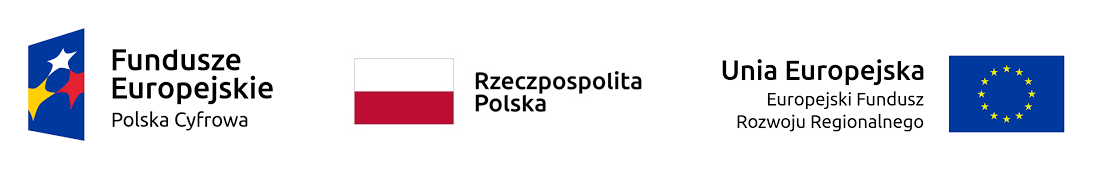 Specyfikacja techniczna- wymagania minimalne dla laptopów oraz sprzętu multimedialnego- części I-IV zadaniaLaptopy – 371 sztuk łącznie 2.Akcesoria komputerowe – 3 sztuki łącznie ( ZAŁĄCZYĆ TYLKO DLA CZĘSCI IV)Wymagania minimalneWymagania minimalneOferowany produktTyp sprzętuLaptop (nazwa i model, opis parametrów)ProcesorProcesor klasy x64, o min. 2 rdzeniach fizycznych/ 4 wątkach logicznych, zaprojektowany do pracy w komputerach przenośnych, taktowany zegarem bazowym co najmniej 2.6 GHz, z pamięcią cache co najmniej 4 MB lub równoważny 2 rdzeniowy procesor klasy x64 wprowadzony na rynek nie dawniej niż w drugim kwartale 2020 roku.Zaoferowany procesor musi uzyskiwać jednocześnie w teście CrossMark Notebook CPU Charts wynik min.: 953 punktów (wynik zaproponowanego procesora musi znajdować się na stronie https://results.bapco.com/charts/facet/CrossMark/cpu/all/notebook).Pamięć RAMMinimum: 8GB, DDR4, 2666MhzKarta graficznaZintegrowanaKarta dźwiękowaZintegrowanaKameraWbudowana w ramkę ekranuMikrofonWbudowanyGłośnikiWbudowane, stereoDysk twardyMinimum: 256 GB, SSD SATA lub NVMeEkrano przekątnej 15-16”i rozdzielczości nie mniejszej niż 1920 x 1080 pikseli (FullHD). Podświetlenie LED, matryca wykonana w technologii IPSKlawiaturaQWERTY, z wydzieloną klawiaturą numerycznąTouchpadtakŁącznośćWbudowana karta sieciowa 1Gbit LAN, minimum wbudowane WiFi 5 (802.11ac), minimum wbudowany Bluetooth 5.0ZłączaUSB 3.2 – min 2 szt.USB Typu C – min 1 szt.RJ45 – min 1 szt.HDMI 1.4 – min 1 szt.TPMMinimum w wersji 2.0GwarancjaMinimum 24 miesiące System operacyjnyZainstalowany system operacyjny spełniający wymagania Zamawiającego określone poniżej np. Windows 10 Home lub nowszy lub równoważny system  operacyjny. Z pełnym wsparciem producenta. System dostarczony  razem  z  certyfikatem licencyjnym (certyfikat obejmujący wersję 64bit).Warunki równoważności systemu operacyjnego:System, poprzez mechanizmy wbudowane, bez użycia dodatkowych aplikacji, musi:umożliwiać instalację oprogramowania Microsoft Officeumożliwiać  dokonywanie  aktualizacji  i  poprawek  systemu  przez  Internet;zapewniać aktualizację w języku polskim;posiadać wbudowaną zaporę internetową (firewall) dla ochrony połączeń internetowych; posiadać  zlokalizowane  w  języku  polskim,  co  najmniej  następujące  elementy:  menu,  odtwarzacz multimediów, pomoc, komunikaty systemowe, ustawienia; posiadać wsparcie dla większości powszechnie używanych urządzeń peryferyjnych (drukarek, urządzeń sieciowych, standardów USB, Plug&Play, WiFi) ;posiadać wbudowany system pomocy w języku polskim;dostarczać wsparcie dla .Net Framework 3.0 i wyższych oraz możliwość uruchomienia aplikacji działających we wskazanych środowiskach;posiadać graficzne środowisko instalacji i konfiguracji.Dołączone akcesoriazasilaczDodatkowe informacjeLaptop powinien być kompatybilny z najświeższymi, obecnie dostępnymi systemami operacyjnymi. Posiadać pełne wsparcie zainstalowanego oprogramowania i komponentów.Wymagania minimalneWymagania minimalneOferowany produktOferowany produktTyp sprzętuSłuchawki – 1 szt.(nazwa i model , opis parametrów)WłaściwościBezprzewodowe, Nauszne,Zamknięte,Składana konstrukcja,Średnica membrany minimum 32 mm,Pasmo przenoszenia słuchawek 20 ~ 20000 Hz,Wbudowany akumulatorCzas pracy do minimum 16 hGwarancja 24 miesiąceWymagania minimalneWymagania minimalneOferowany produktTyp sprzętuGłośnik – 1 szt.(nazwa i model , opis parametrów)Typ sprzętuMoc minimum 4,2 W,Złącze USB-C - 1 szt.,Łączność bezprzewodowa,Przyciski na głośniku,Minimum 5 godzin pracy na akumulatorze,Wodoodporność minimum IP67,Wersja Bluetooth: 5.1Pasmo przenoszenia: 110 - 20 000 kHzStosunek sygnału do szumu > 85 dBAkumulator litowo-polimerowy minimum 2,7 WhWymagania minimalneWymagania minimalneOferowany produktTyp sprzętuKlawiatura – 1 szt.(nazwa i model , opis parametrów)Typ sprzętuKlawiatura powiększona przeznaczona dla osób niedowidzących. Posiada duże, kwadratowe klawisze z czarnymi nadrukami, większymi od tych znajdujących się na klawiszach tradycyjnych. Posiada zwiększony kontrast przycisków względem obudowy.